РАДУЖНЫЕ  ГНОМЫ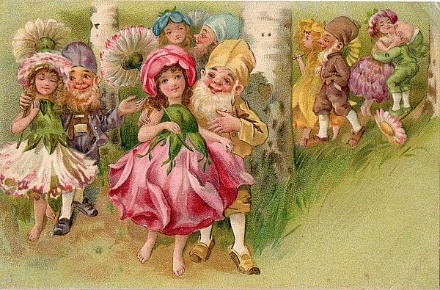 Наталья Пекарж2019 годpekarzh@yandex.ru+7-921-581-16-03Действующие лица:ВрушкаКрасная феяОранжевая феяЖелтая феяЗеленая феяГолубая феяСиняя феяФиолетовая феяСемь гномов:Красный гномОранжевый гномЖелтый гномЗеленый гномГолубой гномСиний гномФиолетовый гномГномы идут по тропинке, пританцовывают, перебрасываются мешочками с подарками, и поют песенку… Что же, что же, что же, что же
Гномов радужных тревожит?От чего у гномов дом
Третий день стоит вверх дном?Ну конечно, ну конечно
Все подарки ищут спешно.
Чтоб порадовать скорей
Дорогих любимых фей По тропиночке знакомой
В гости шли вприпрыжку гномы.
Шли смеясь, скача по лужам.
К феям радужным на ужин.
Думали об угощеньи, 
О конфетах и вареньи,Об оладушках с медком,
И какао с молоком.Все тихонько, как умели 
Песенку о феях пели.
О красотках всех цветов
И, конечно, про любовь
Топ, топ, топ, легка дорога
Вот уж гномы у порога
И стучатся всемером
Чтоб пустили к феям в дом.Гномы стучатся в дверь. Феи открывают, выбегают встречать гномов по очереди их обнимают:Здравствуйте! Как это мило!Ждать вас в гости долго было.Мы стирали занавески,Люстре мыли мы подвески,Пирожки пекли, печение,И блины для настроения.Ну, не стойте у дверей!Заходите же скорей!Гномы заходят, оглядываются, принюхиваются, мечтательно улыбаются:Как уютно! Как красиво!Вот так домик! Вот так диво!Ничего себе! Ох! Ах!И все вещи на местах!Так попробуй-ка сумейСразу видно – домик фей!Как же пахнет пирогом!Я готов за стол бегом.Гномы наперегонки несутся к столу, возятся, садятся вдвоём на один стул, наконец каждый находит себе место.Феи хлопают в ладоши привлекая внимание:Феи:Гномы, гномики вы наши! 
Не сбежит с тарелки каша!
Одичали вы в разлуке.
Надо ж мыть с дороги руки. 
Был чтоб дом как на картинке
Надо всем снимать ботинки…

Гномы нехотя вылезают из-за стола, плетутся снимать обувь и мыть руки и бухтят песенку.Дом за гномом, гном за домом
Песня эта всем знакома
Кто забыл про этикет.
У того остыл обед.
Моем руки, уши, шеи,
Чтобы нас любили феи.
Ставим в угол башмачки.
И несём подарочки...

Гномы бережно берут в руки мешочки и протягивают их каждый своей фее.
Феи разворачивают подарки прыгают от радости, надевают блестящие ободки – короны восхищенно ахают: Как приятно! как красиво!
Ой спасибо, ой спасибо!
Неожиданно! Блестяще!Вот подарок настоящий!Феи все, без исключения Обожают украшения.Это просто чудо, братцы,Что смогли вы догадаться.Угадали вы мечту,Про такую красоту.Сразу хочется кружиться,С зеркалами подружиться,Песни вместе напеватьИ конечно танцевать! Гномы подходят к феям, пригашают их на танец, Феи готовятся услышать комплименты и замирают в предвкушении.Но гномы бубнят, сожалея об откладывающемся ужине:Вот кокетки! Вот девчонки! 
Чувствует моя печёнка, 
Что еще на пару танцев 
Будет ужин отдаляться. 
Блинчик хочется – нет сил. 
Я б хоть с краю откусил. 
А стою как иностранец 
Ожидая этот танец… 
Начинается музыка… у гномов меняется настроение и они с удовольствием танцуют.
Муз. к песне «Замечательный сосед»Танец заканчивается, гномы очень стараются идти медленно, но практически бегут к столу, и пытаясь все занять одно место, устраивают потасовку.  Феи лаково разводят их по свободным местам. 
  
Ах, ну что вы! Здесь не тесно! 
За столом для всех есть место! 
Ты садись со мною рядом 
Будет ближе к шоколаду. 
Ты -  к сгущенке, ты  -  к варенью. 
Всем есть вдоволь угощенья. 
Гномы садятся за стол и с удовольствием хватают кто печенье, кто конфеты и набивают рот. И удивленно застывают с открытыми ртами, когда на пороге появляется разноцветная Врушка. У неё всё разных цветов: бантики, гольфики, юбочка, кофточка. И слегка неопрятно. Банты на разном уровне, один гольф, один носок… Врушка задорно улыбается и как ураган врывается в комнату.
Посмотри-ка ты, пирушка! 
И ведь не позвали Врушку! Что прокисли ваши лица?Ну же! Будем веселиться!Есть конфеты, танцеватьПесни хором распевать!
Двигайтесь! Пустите Врушку!Я хочу вон ту ватрушку!Феи освобождают место за столом для незваной гостьи, гномы приносят еще один стул. Врушка плюхается на него и хватает что-то со стола. Феи наливают ей чаю и кладут угощения. Приносят тапочки, и миску для мыться рук и полотенце.Феи:В этом доме очень строго:Скинь сапожки у порога.Вымой руки, коль пришёл.И тогда садись за стол.Врушка:Сразу правила! Вот скука.Ладно уж, помою руки!Разноцветных тапок нет?Ой! Я ж вам несу конфет.Вскакивает! Бежит босиком за мешком с конфетами.Я же в гости! Я ж с гостинцем.Вдруг на стол вам пригодится.Высыпает конфеты в центр стола, за конфетами бросаются гномы, хватают себе в рот и распихивают по карманам.В мире нет таких конфет.Здесь особенный рецепт.Да! Берите! Не стесняйтесь! Гномы - - Очень вкусно! Врушка - Угощайтесь!
 Врушка ждет, пока вся компания съест по конфете, наблюдает за феями и гномами. Обходит все компанию, пристально разглядывает.
Ну и как вы? Все ли так?Различаете цвета?
Синяя фея.Ой, смотрите как ужасно!Я сегодня в ярко красном!Желтая фея.Ты в зеленом! В красном я!Ужас! Врушка! Это ж яд!Ты зачем нас отравила?Ой! Я все цвета забыла!Желтый Гном:Стоп! Ведь наш за речкой дом.Как в него мы попадем?Зеленый Гном:Нас позвав сегодня в гости.Феи делали нам мостик.Встав в красивую дугуЧтобы вызвать радугу.Фиолетовый Гном:Что ж теперь? Цветов не зная,Мы домой не попадаем?Красный сокрушается, хватаясь за голову:Речки горной на пути Нам никак не обойти?Синяя фея обнимает голубого гнома, голубая недовольно надувает губы:Оставайтесь! Дом большой!Вместе будет хорошо!Желтая фея гладит по щеке фиолетового гнома, фиолетовая фыркает:Ну, пройдет же наважденье.Выпьем чаю мы с вареньем,Поживем в чужих цветах, И всё вернется на места.Зеленая фея обнимает за плечи красного гнома, красный гном с недоумением смотрит на неё:И тогда легко и просто,Радужный построим мостик.Врушка:Вот я славно пошутила!Всю компанию смутила.Превратила чинный балВ разноцветный карнавал.Кто теперь какого цветаНе раскрою я секрета.Красный Гном:Вот беда-то, вот беда-то.Нам же надо до заката.Всем семи вернуться в дом.Оранжевый:Чтобы совладать со сном.В зале, где мы раньше спали.Страшный сон замуровали. Желтый гном:Чтоб ночами не бузил,Деткам чтобы не грозил.Зеленый гном:Чтобы не пугал людей.Спрятан под замок злодей.Голубой гном:Но с условием одним - Что всегда мы рядом спим.Синий Гном:Все должны мы сладко-сладкоВовремя уснуть в кроватках.Фиолетовый гном:Если не успеем лечь,Сон не сможем устеречь,И тогда, как прежде, он,Будет людям портить сон.Красная Фея:Врушка! А скажи-ка мне?Любишь плакать ты во сне?Оранжевая Фея:И когда приснится жуть,Не дышать, боясь уснуть,И дрожать под одеяломОт того что увидала?Врушка: Нет, я сны люблю смешные.Чтоб красивые, цветные,Чтобы я всю ночь смеяласьИ проснувшись улыбалась. Желтая фея:Вот забудь о них теперь!Ты в кошмар открыла дверь.Зеленая фея:И чтоб это всё исправить,Взаперти злой сон оставитьНадо как-то нашим гномам.Оказаться ночью дома.Голубая фея:Только путая цвета Не построить нам моста.Врушка:Это что вы всё всерьез?Насмешили! Вот вопрос!Мне ответьте по секрету:Все вы дружите по цвету?И узнать друг друга преждеВы могли лишь по одежде?Семь цветастых удальцов –Все вы на одно лицо?Нет! Вы ж не похожи даже!И из вас, смотрите, каждый  И единственный, и лучший:Щеки, и носы, и уши,Голос, волосы, глаза –Могут все про вас сказать.Ну а вы, чего, красотки?Поменяли цвет колготки,Платье поменяло цветИ подруги рядом нет?Чушь! Всё та же рядом фея.Цвет значенья не имеет.Нет и с радугой проблем.Вы же в курсе, кто за кем.Вам открою я секрет:Вам не нужно видеть цвет.Нужен мост – глаза закройте.И дугу спокойно стройте.Что в вас, глупость или лень?Друга как ты не одень,Ты его узнаешь смелоИ в цветном, и в черно-белом.Феи приглядываются к гномам и каждая узнает своего и подходит к нему: Желтая:Точно! Желтый ты ж мечтатель,Красная:Красный! Ты наш председатель!Оранжевая:Вот оранжевый – художник.Распознать совсем не сложно.Синяя:Синий! Вот же ты, спортсмен.Это тоже видно всем.Голубая:Пишет Голубой заметкиКак обычно на салфетке.Фиолетовая:Фиолетовый - философ.Очевидно! Нет вопросов.Зеленая:Вот зеленый, посмотри,Вечно что-то мастерит.Да, выходит цвет не важен!Так и интересней даже.Гномы:Врушка! Да твои конфеты.Даже больше, чем с секретом.Шутка в целом удалась.
Только хочется сейчас.
Залепить с разбегу в глаз.
Чтоб домой ты убралась.Красная Фея примирительно:Всё! У нас сегодня праздник.
Хватит дуться понапрасну!
Оранжевая:Врушка просто Пошутила,
Я уже её простила. 
Желтая:Да! И я просила тоже.
Дружба мне теперь дороже. 
Я внезапно разглядела,
Что не в цвете платья дело. Зеленая:
Я на Врушку не в обиде.
Стала я иначе видеть.
И похоже, спору нет,
Съели мы не зря конфет.Врушка довольная собой хлопает в ладоши:Ну? Вернулось настроение?Хватит вам жевать печенье!Будет мостик вам домой!Потанцуйте же со мной. Феи с гномами снова парами выходят танцевать.(г. Барбарики. Божья Коровка)Солнечный лучик посвети на дождик.Радужные феи пусть построят мостик.Пусть вернутся гномы вовремя в кроватки.Будут спать все детки ночью сладко-сладко…Песенка:Разноцветный мостик над волшебной речкойСвяжет фей и гномов дружбой бесконечнойРадужные феи мост постоят запростоИ над речкой мостик засияет радостноПрипев:Снова девчонки закружились в танце.Снова мальчишкам хочется смеяться.Врушка-фантазерка сделала чудеснейЭту нашу сказку. Эту нашу песню. Радужный мостик. Серым не бывает.Радужный мостик в воздухе растает.Если видишь радугу, это значит гномыНагостившись вдоволь скоро будут дома. Припев:Феи красотки накружились в танце.Гномам-мальчишкам дольше не остаться.Врушка-фантазерка сделала чудеснейЭту нашу сказку. Эту нашу песню. Все участники спектакля выходят на поклон)Феи с гномами танцуют 
Этот танец заводной 
Семь полосок нарисуют. 
Станут радугой одной 

Пусть кружатся всё быстрее 
Собираясь в яркий круг. 
Пусть улыбками скорее 
Засияет всё вокруг. 

Прыг-прыг, два шага налево 
Два шага направо, снова поворот. 
И снова, снова… 
Прыг-прыг, все танцуют смело. 
Все танцуют смело, 
Топ-топ-топ и вот! Снова радужные феи 
В этом танце лучше всех 
И взлететь они умеют, 
И звучит их звонкий смех. 

Снова радужные гномы 
В танце путают шаги. 
Право-лево им знакомо, 
Не знакомы две ноги. 

Прыг-прыг, два шага налево 
Два шага направо, снова поворот. 
И снова, снова… 
Прыг-прыг, все танцуют смело. 
Все танцуют смело, 
Топ-топ-топ и вот! 